Картотека игр на развитие фонематического восприятия в рамках проекта «Профилактика речевых нарушений у детей 4-5 лет».Учителя- логопеды:Колодина И.А.Мусатова И.Ю.2019-2020 учебный годУЗНАВАНИЕ НЕРЕЧЕВЫХ ЗВУКОВ«Что звучит?»Цель: формировать умение на слух называть звучащий предмет.Оборудование: колокольчик, бубен.Инструкция: Ребенок сидит на стуле, педагог сзади него стоит так, чтобы он не видел предмет, находящий в руках(колокольчик, бубен). Ребенок должен отгадать, что за предмет звучит.УЗНАВАНИЕ НЕРЕЧЕВЫХ ЗВУКОВ«Что звучит?»Цель: формировать умение на слух называть звучащий предмет.Оборудование: колокольчик, бубен.Инструкция: Ребенок сидит на стуле, педагог сзади него стоит так, чтобы он не видел предмет, находящий в руках(колокольчик, бубен). Ребенок должен отгадать, что за предмет звучит.УЗНАВАНИЕ НЕРЕЧЕВЫХ ЗВУКОВ«Похлопаем - потопаем».Цель: развитие слухового внимания, развитие наблюдательности, внимательности, координации движений.Оборудование: звучащие игрушки.Инструкция: на столе несколько звучащих игрушек. в ответ на определенное звучание ребенок должен производить определенные действия, например, когда играет гармошка- хлопать в ладоши, при звуках бубна топать, колокольчик- хлопать, барабан- топать.УЗНАВАНИЕ НЕРЕЧЕВЫХ ЗВУКОВ«Похлопаем - потопаем».Цель: развитие слухового внимания, развитие наблюдательности, внимательности, координации движений.Оборудование: звучащие игрушки.Инструкция: на столе несколько звучащих игрушек. в ответ на определенное звучание ребенок должен производить определенные действия, например, когда играет гармошка- хлопать в ладоши, при звуках бубна топать, колокольчик- хлопать, барабан- топать.УЗНАВАНИЕ НЕРЕЧЕВЫХ ЗВУКОВ «Звучащая посудка".Цель: определить звучание посуды, развивать слуховой аппарат.Оборудование: чайная ложка, стеклянный стакан, палочка, фарфоровая кружка, пластмассовая кружка, деревянная чашка.Инструкция: Педагог демонстрирует различные звуки: стук чайной ложечки по стеклянному стакану, палочкой по фарфоровой кружке, по пластмассовой кружке, по деревянной плошке. Затем те же звуки повторяет, но в другой последовательности (ребенок не должен видеть действия). Потом ребенок определяет, по какому предмету ударяет педагог.УЗНАВАНИЕ НЕРЕЧЕВЫХ ЗВУКОВ «Звучащая посудка".Цель: определить звучание посуды, развивать слуховой аппарат.Оборудование: чайная ложка, стеклянный стакан, палочка, фарфоровая кружка, пластмассовая кружка, деревянная чашка.Инструкция: Педагог демонстрирует различные звуки: стук чайной ложечки по стеклянному стакану, палочкой по фарфоровой кружке, по пластмассовой кружке, по деревянной плошке. Затем те же звуки повторяет, но в другой последовательности (ребенок не должен видеть действия). Потом ребенок определяет, по какому предмету ударяет педагог.УЗНАВАНИЕ НЕРЕЧЕВЫХ ЗВУКОВ«Повтори».Цель: формирование слухового внимания.Инструкция: Педагог предлагает сначала хлопнуть в ладоши один раз, затем два, затем три.УЗНАВАНИЕ НЕРЕЧЕВЫХ ЗВУКОВ«Повтори».Цель: формирование слухового внимания.Инструкция: Педагог предлагает сначала хлопнуть в ладоши один раз, затем два, затем три.УЗНАВАНИЕ НЕРЕЧЕВЫХ ЗВУКОВ «Послушай и скажи».Цель: формировать умение слышать и называть звуки окружающего мира.Оборудование:  аудиозапись со звуками окружающего мира.Инструкция: Дети сидят полукругом. Звучит аудиозапись. Педагог задает вопрос.Что звенит? (звонок).Что грохочет (гром)Что гудит? (сирена).Что шуршит? (листья).Что скрипит? (дверь).Кто стрекочет? (кузнечик).Кто каркает (ворона).УЗНАВАНИЕ НЕРЕЧЕВЫХ ЗВУКОВ"Громкие подсказки". Цель: формирование слухового внимания. Оборудование: бубен, игрушка.Инструкция: Педагог прячет игрушку, которую ребенок должен найти, ориентируясь на силу ударов в барабан (бубен, хлопки в ладоши и т.д.). Если ребенок подходит близко к тому месту, где спрятана игрушка, - удары громкие, если он удаляется - тихие. Поменяйтесь ролями, чтобы и ребенок попробовал создавать звуки, ориентироваться в громкости и мощности звучания.УЗНАВАНИЕ НЕРЕЧЕВЫХ ЗВУКОВ"Громкие подсказки". Цель: формирование слухового внимания. Оборудование: бубен, игрушка.Инструкция: Педагог прячет игрушку, которую ребенок должен найти, ориентируясь на силу ударов в барабан (бубен, хлопки в ладоши и т.д.). Если ребенок подходит близко к тому месту, где спрятана игрушка, - удары громкие, если он удаляется - тихие. Поменяйтесь ролями, чтобы и ребенок попробовал создавать звуки, ориентироваться в громкости и мощности звучания.УЗНАВАНИЕ НЕРЕЧЕВЫХ ЗВУКОВ«Шумящие коробочки». Цель: формирование слухового внимания. Оборудование: коробочки с наполнением: крупы, мелкие предметы, песок, горох, скрепки, бумажные шарики, пуговицы и т.д. Инструкция: взять два комплекта небольших коробочек – для себя и ребенка. Педагог берете коробочку, трясете ее, ребенок, закрыв глаза, внимательно прислушивается к звучанию. Затем он берет свои коробочки и ищет среди них звучащую аналогично. УЗНАВАНИЕ НЕРЕЧЕВЫХ ЗВУКОВ«Подбери картинку или игрушку».Цель: формирование слухового внимания.Оборудование: карточки с изображением предметов, игрушек.Инструкция: Педагог стучит (шелестит, гремите, трубит, звенит), а ребенок угадывает, что педагог делал, что звучало и подбирает соответствующую картинку, игрушку.УЗНАВАНИЕ НЕРЕЧЕВЫХ ЗВУКОВ«Подбери картинку или игрушку».Цель: формирование слухового внимания.Оборудование: карточки с изображением предметов, игрушек.Инструкция: Педагог стучит (шелестит, гремите, трубит, звенит), а ребенок угадывает, что педагог делал, что звучало и подбирает соответствующую картинку, игрушку.Различение высоты, силы, тембра голоса одинаковых звуков, слов, фраз«Иди- беги».Цель: различение на слух силы звучания предмета.Оборудование: бубен.Инструкция: педагог стучит в бубен тихо- дети идут по кругу медленным шагом, стучит в бубен громко- дети бегут по кругу. Темп движения меняется 3-4 раза.Различение высоты, силы, тембра голоса одинаковых звуков, слов, фраз«Идите с нами играть».Цель: учить детей говорить громко. Выработка умения пользоваться громким голосом.Оборудование: игрушки: мишка, зайка, лиса.Инструкция: Дети сидят полукругом. Педагог на расстоянии 2-3 м от детей расставляет игрушки и говорит: «Мишке, зайке и лисичке скучно сидеть одним. Позовем их играть вместе с нами. Чтобы они нас услышали, звать надо громко, вот так: «Миша, иди!» Дети вместе с педагогом зовут мишку, лису, зайку, потом играют с ними.Различение высоты, силы, тембра голоса одинаковых звуков, слов, фраз«Идите с нами играть».Цель: учить детей говорить громко. Выработка умения пользоваться громким голосом.Оборудование: игрушки: мишка, зайка, лиса.Инструкция: Дети сидят полукругом. Педагог на расстоянии 2-3 м от детей расставляет игрушки и говорит: «Мишке, зайке и лисичке скучно сидеть одним. Позовем их играть вместе с нами. Чтобы они нас услышали, звать надо громко, вот так: «Миша, иди!» Дети вместе с педагогом зовут мишку, лису, зайку, потом играют с ними.II. Различение высоты, силы, тембра голоса одинаковых звуков, слов, фраз«Колобок».Цель: найти спрятанный предмет, ориентируясь на динамику (громче-тише) звучания песни.Оборудование: колобок, предметы: камень, деревья, пруд, дом, клумба. Игровое поле- поляна.Инструкция: водящий отворачивается. Все предметы расставляются на игровом поле. Педагог прячет колобка за какой-либо предмет, при этом договариваясь с остальными детьми. Дети поют любую песню, а педагог водит указкой по игровому полю. Если указка близко к колобку, то песня поется громче, если далеко - поется тише.II.Различение высоты, силы, тембра голоса одинаковых звуков, слов, фраз«Далеко - близко».Цель: различение на слух уровня громкости звучащего предмета, воспроизведение уровня громкости звучащего предмета  по образцу .Оборудование: картинки животных- далеко, близко.Инструкция: послушай и определи далеко или близко находится звучащий объект, а потом скажи так же.Кричат дети: АУ (громко), АУ (тихо).Лает собака: АВ (громко), АВ-АВ (тихо). Мяучит кошка, мычит корова, поет петух, кудахчет курица, квакаютлягушки, каркает ворона, блеет овечка и т. п.II.Различение высоты, силы, тембра голоса одинаковых звуков, слов, фраз«Далеко - близко».Цель: различение на слух уровня громкости звучащего предмета, воспроизведение уровня громкости звучащего предмета  по образцу .Оборудование: картинки животных- далеко, близко.Инструкция: послушай и определи далеко или близко находится звучащий объект, а потом скажи так же.Кричат дети: АУ (громко), АУ (тихо).Лает собака: АВ (громко), АВ-АВ (тихо). Мяучит кошка, мычит корова, поет петух, кудахчет курица, квакаютлягушки, каркает ворона, блеет овечка и т. п.II.Различение высоты, силы, тембра голоса одинаковых звуков, слов, фраз«Разные голоса».Цель: формирование различения тембра и высоты голоса.Оборудование: картинки с изображением медведя, зайца, волка, мышки.Инструкция: Предложите ребенку повторить слова персонажей их голосами.По лесу медведь идет и кричит: «Где мед? Где мед?Белый зайка говорит: «Лапка у меня болит».Громко серый волк завыл: «Я вчера голодный был!».Мышка мышке рассказала: «Я на кухне сыр искала».II.Различение высоты, силы, тембра голоса одинаковых звуков, слов, фраз«Далеко - близко».Цель: различение на слух уровня громкости звучащего предмета, воспроизведение уровня громкости звучащего предмета  по образцу.Оборудование: картинки тучи, малыша- далеко, близко. Инструкция: Послушай и определи далеко или близко находится звучащий объект. а потом скажи так же.Дует ветер: У (громко), у (тихо).Плачет малыш: УА (громко), уа (тихо).II.Различение высоты, силы, тембра голоса одинаковых звуков, слов, фраз«Далеко - близко».Цель: различение на слух уровня громкости звучащего предмета, воспроизведение уровня громкости звучащего предмета  по образцу.Оборудование: картинки тучи, малыша- далеко, близко. Инструкция: Послушай и определи далеко или близко находится звучащий объект. а потом скажи так же.Дует ветер: У (громко), у (тихо).Плачет малыш: УА (громко), уа (тихо).II.Различение высоты, силы, тембра голоса одинаковых звуков, слов, фраз«Разные голоса».Цель: формирование различения тембра и высоты голоса.Оборудование: картинки с изображением девочки.Инструкция:  Прочитайте ребенку стихотворение и произнесите звук [а] соответствующим образом.«Аня утром рано встала,Очень громко закричала: «А-а-а!»Тихо, Аня, не кричи,Других деток не буди.Тихо: «А-а-а» произнеси».II.Различение высоты, силы, тембра голоса одинаковых звуков, слов, фраз«Разные голоса».Цель: формирование различения тембра и высоты голоса.Оборудование: картинки с изображением птицы, медведя.Инструкция: педагог читает стихотворение и произноситзвук [а] соответствующим образом.«Анечка гулять пошла, видит – птичка у крыльца.Птичка тоненько поет, широко открыла рот: «А-а-а».А в лесу гуляет мишка, косолапый шалунишка.Низким голосом поет, широко открыл свой рот: «А-а-а».Дети повторяют голоса птички, мишки.II.Различение высоты, силы, тембра голоса одинаковых звуков, слов, фраз«Разные голоса».Цель: формирование различения тембра и высоты голоса.Оборудование: картинки с изображением птицы, медведя.Инструкция: педагог читает стихотворение и произноситзвук [а] соответствующим образом.«Анечка гулять пошла, видит – птичка у крыльца.Птичка тоненько поет, широко открыла рот: «А-а-а».А в лесу гуляет мишка, косолапый шалунишка.Низким голосом поет, широко открыл свой рот: «А-а-а».Дети повторяют голоса птички, мишки.РАЗЛИЧЕНИЕ СЛОВ БЛИЗКИХ ПО СОВЕМУ СОСТАВУ«Слушай и выбирай».Цель: развитие фонематического восприятия, дифференциация слов, близких по звучанию.Оборудование: картинки ком, сом, лом, дом и т.п.Инструкция: Перед ребенком картинки со сходными по звучанию словами. Взрослый называет предмет, а ребенок поднимает соответствующую картинку.III.РАЗЛИЧЕНИЕ СЛОВ БЛИЗКИХ ПО СОВЕМУ СОСТАВУ«Верно-неверно».	Цель: развитие фонематического восприятия.Оборудование: картинки: ворота, дом, подушка и т.п.	Инструкция: педагог показывает картинку и называет предмет, заменяя первую букву (форота, корота, морота, ворота, порота, хорота). Задача ребенка – хлопнуть в ладоши, когда он услышит правильный вариант произношения. III.РАЗЛИЧЕНИЕ СЛОВ БЛИЗКИХ ПО СОВЕМУ СОСТАВУ«Правильно-неправильно». Цель: развитие фонематического восприятия. Оборудование: картинки: вагон, дом, подушка и т.п. Инструкция: педагог показывает ребенку картинку и громко, четко называет то, что на ней нарисовано, например: "Вагон". Затем объясняет: "Я буду называть эту картинку то правильно, то неправильно, а ты внимательно слушай. Если я ошибусь - хлопни в ладоши. Вагон - вакон - фагон - вагон - факон - вагом" и т.д. Вначале давайте слова, легкие по звуковому составу, затем - более сложные.III.РАЗЛИЧЕНИЕ СЛОВ БЛИЗКИХ ПО СОВЕМУ СОСТАВУ«Выбери картинку».Цель: формировать умение различать звук.Оборудование: картинки с изображением предметов.Инструкция: педагог называет слова, а дети поднимают карточку с изображением предмета, который назвал педагог и произносят слово.Сом, том, дом.Суп, сук, жукЗубы, губы,шубы.III.РАЗЛИЧЕНИЕ СЛОВ БЛИЗКИХ ПО СОВЕМУ СОСТАВУ«Звук заблудился».	Цель: развитие фонематического восприятия.  Оборудование: картинки: дочка-бочка, ложка- лодка, лед- мед. Инструкция: Ребенок должен отыскать не подходящее по смыслу слово и подобрать нужное:
Мама с бочками (дочками) пошла
По дороге вдоль села.
Сели в ложку (лодку) и - айда!
По реке туда-сюда.
Мишка плачет и ревет:
Просит пчел, чтоб дали лед (мед).
Доски на гору везем,
Будем строить новый ком (дом).III.РАЗЛИЧЕНИЕ СЛОВ БЛИЗКИХ ПО СОВЕМУ СОСТАВУ«Слушай и выбирай».Цель: формировать умение различать звук.  Оборудование: картинки: рак, лак, мак, бак, сок, сук, дом, ком, лом, сом, коза, коса, лужи, лыжи, мишка, мышка, миска.	 Инструкция: перед ребенком картинки с предметами, названия которых близки по звучанию:
 рак, лак, мак, бак
 сок, сук
 дом, ком, лом, сом
 коза, коса
 лужи, лыжи
 мишка, мышка, миска и т.д.
Педагог  называет 3-4 слова в определенной последовательности, ребенок отбирает соответствующие картинки и расставляет их в названном порядке.
IV.Дифференциация слогов«Цепочка».Цель: различение слогов на слух.Инструкция: Слоги произносятся по очереди ПА-ТА-МА-ПА-ТА-МА,ТО-ПУ-АХ и т.п.IV.Дифференциация слогов«Запомни и повтори».Цель: различение слогов на слух.Инструкция: дети запоминают три-четыре слога с оппозиционными звуками: СА-ЗА-ЗА-СА, ЗО-ЗО-СО-ЗО, СУ-ЗУ-СУ-СУ.IV.Дифференциация слогов«Живые слоги».Цель: различение слогов на слух.Инструкция: трое детей запоминают по одному слогу и уходят за ширму, а выходя оттуда, произносят их; остальные ребята определяют, какой слог был первым, вторым и третьим. Позднее в игры вводятся слоги, составляющие слово, например МА-ШИ-НА, после называния слогового ряда дети отвечают, что получилось, или находят такую картинку среди других.IV.Дифференциация слогов«Что лишнее?»Цель: различение слогов на слух.Инструкция: педагог произносит ряды слогов «па-па-па-ба-па», «фа-фа-ва-фа-фа»... Ребенок должен хлопнуть, когда услышит лишний (другой) слог. IV.Дифференциация слогов"Одинаковые или разные".Цель: различение слогов на слух.Инструкция: Ребенку на ушко говорится слог, затем педагог произносит тот же слог или совершенно противоположное сочетание звуков. Задача дошкольника угадать, одинаковые или разные слоги были произнесены. IV.Дифференциация слогов «Бабочка»Цель: дифференциация слогов, близких по звуковому составу.Инструкция: педагог предлагает детям «превратить руки в бабочек» (скрестить кисти рук в запястьях, прижать ладони тыльными сторонами друг к другу, выпрямив пальцы – бабочка сложила крылья, взмах крыльев осуществляется только легким, но резким движением в запястьях). Бабочка летит, пока педагог произносит слоги («песенки»), но замирает, когда педагог произносит слог «ай»: ам, ом, ай, ап, оп, ох, ах, ай, ам, ах, ух, ай...V.Дифференциация фонем«Поймай звук».	Цель: умение различать звуки речи. 	Инструкция: педагог произносит гласные звуки, а ребенок должен хлопнуть в ладоши, услышав заданную фонему.V.Дифференциация фонем«Утки и окуни».	Цель: научить детей узнавать на слух и различать ударные гласные О и У. Инструкция: дети делятся на две команды - “утки” и “окуни”. Они двигаются произвольно по комнате. Педагог произносит поочередно слова то с ударным звуком У, то с ударным звуком О. Дети - “окуни” должны замереть, когда услышат слово со звуком О, а “утки” - когда услышат слово со звуком У. Кто не останавливается во время, выбывает из игры. Выигрывает тот, кто ни разу не ошибся и дольше всех остался на площадке. Слова для игры: обруч, овощи, осень, ослик, остров, отдых, отпуск, Оля, озеро, овцы, орден, облако, угол, удочка.V.Дифференциация фонем«Почтовые ящики».  Цель: научить детей узнавать на слух и различать фонемы.Оборудование: почтовые ящики, картинки: том-дом, коза- коса и т.п.Инструкция: на игровом поле пары почтовых ящиков со сходными звуками (например: т – д, с – сь, з – ж, л – р и так далее). Ребёнку предлагаются картинки с заданными звуками в начале слова, ему нужно «расселить» картинки по ящикам.
V.Дифференциация фонем«Звуковые песенки».Цель: научить детей узнавать на слух и различать фонемы.	Оборудование: картинки: девочка в лесу, плачет ребенок, удивление.	Инструкция: предложите ребенку составить звуковые песенки типа «а-у» (дети кричат в лесу), «у-а» (плачет ребенок), «и-а» (кричит ослик), «о-о» (мы удивляемся). Сначала ребенок определяет первый звук в песенке, протяжно пропевая ее, затем - второй. Потом малыш с помощью взрослого выкладывает эту песенку из звуковых символов и прочитывает составленную схему. V.Дифференциация фонем«Угадай, чья песенка».
Цель: научить детей узнавать на слух и различать фонемы.Оборудование: картинки- комар, ветер, жук, тигр.Инструкция: Комарик говорит – зззз, ветер дует – сссс, жук жужжит – жжжж, тигр рычит – рррр… Педагог произносит звук, а ребенок отгадывает, кто(что) его издает.
V.Дифференциация фонем«Подарки».Цель: научить детей узнавать на слух и различать фонемы.Оборудование: картинки девочки и мальчика, предметы.Инструкция: Дети должны разложить  картинки с  твердым и мягким  звуком в названии предметов героям (первый звук в их названии или именах соответствует изучаемым звукам. Например, Петя и Полина, гномы Тим и Том, Миша и Маша и т.п)V.Дифференциация фонем«Мы едем, едем, едем…».Цель: научить детей узнавать на слух и различать фонемы.Оборудование: плоскостные изображения поезда и самолета, предметные картинки со  звуками [т], [п] в названиях. Инструкция: на столе предметные картинки (кот, утка, кит, бегемот, пума, панда, попугай, мотылек) педагог предлагает детям рассмотреть и назвать их. Дети «рассаживают» животных, птиц, насекомых в  поезд и самолет. В поезд можно «посадить» только тех животных, в названиях которых есть звук [п], а в самолет — только тех, в названиях которых есть звук [т].V.Дифференциация фонем«Разложи картинки».Цель: научить детей узнавать на слух и различать фонемы. Оборудование: картинки -ботинки, помидор, банка, бусы, полка, подушка, баран, посуда, пушка, булка.	Инструкция:	дети раскладывают картинки (ботинки, помидор, банка, бусы, полка, подушка, баран, посуда, пушка, булка…) со звуками [п], [б] по символами:   [п] - пыхтит тесто,  [б]  - болбочет индюк.V.Дифференциация фонем«Шапочки».Цель: научить детей узнавать на слух и различать фонемы.Оборудование: плоскостные изображения шапочек синего и зеленого цвета на каждого ребенка.Инструкция: педагог показывает картинку  или называет слово со звуками, например, [л'], [ л]. Дети должны «надеть» шапочку нужного цвета:  если в слове звук  [л] – синюю, если звук [л']- зеленую.V.Дифференциация фонем«Звуковые песенки».Цель: научить детей узнавать на слух и различать фонемы.	Оборудование: картинки- дети кричат в лесу, плачет ребенок, кричит ослик, удивление.  Инструкция: дети составить звуковые песенки типа «а-у» (дети кричат в лесу), «у-а» (плачет ребенок), «и-а» (кричит ослик), «о-о» (мы удивляемся). Сначала дети определяют первый звук в песенке, протяжно пропевая ее, затем - второй. VI.Развитие навыков элементарного звукового анализа«Определи общий звук».Цель: научить выделять общий звук в словах.Оборудование: картинкиИнструкция: педагог произносит несколько слов, в каждом из которых есть один и тот же звук: робот, корона, топор, парта и спрашивает у ребенка, какой звук есть во всех этих словах.VI.Развитие навыков элементарного звукового анализа"Нужное слово".Цель: развивать навыки звукового анализа и синтеза. Инструкция: по заданию педагога дети произносят слова с определенным звуком в начале, середине, конце слова.VI.Развитие навыков элементарного звукового анализа«Собери слово».Цель: развивать навыки звукового анализа и синтеза.Инструкция: педагог произносит слово по звукам, например: К, О, Т, дети должны догадаться, какое это слово.VI.Развитие навыков элементарного звукового анализа«Отгадай имя».Цель: развивать навыки звукового анализа и синтеза.Оборудование: картинки или игрушки, чтобы первые буквы их названий составили имя. Инструкция: «Вот кукла. Чтобы догадаться, как ее зовут, нужно назвать первые звуки в словах и составить из них имя». Например: машина (М), автобус (А), Шрек (Ш), Арбуз (А)- МАША. Можно усложнять условия - составлять слово, например, по вторым или по последним звукам слов.VI.Развитие навыков элементарного звукового анализа«Найди все предметы, начинающиеся на звук …»
Цель: развивать навыки звукового анализа и синтеза.Инструкция: педагог предлагает детям назвать все окружающие предметы, названия которых начинаются на определенный звук (например на К).VI.Развитие навыков элементарного звукового анализа«Подскажи Петрушке звук».
Цель: развивать навыки звукового анализа и синтеза.Оборудование: картинки.Инструкция: Петрушка называет предметы (картинки), но не договаривает последний звук. Ребенок должен подсказать не произнесенный Петрушкой звук.VI.Развитие навыков элементарного звукового анализа                                   «Заправка».
Цель: развивать навыки звукового анализа и синтеза.Оборудование: игрушечная машинка и три кубика.Инструкция:  Кубики это колонки на заправке. Педагог называет слова. Если заданный звук слышится в начале слова, ребенок ставит машинку около первой бензоколонки, в середине – около второй, в конце – около третьей.VI.Развитие навыков элементарного звукового анализа                                «Шифровальщики».
Цель: развивать навыки звукового анализа и синтеза.Оборудование: картинки, символы звуков.Инструкция: дети становятся шифровальщиками, они должны зашифровать слова – заменить все звуки в них на символы, т.е. произвести фонематический анализ.VI.Развитие навыков элементарного звукового анализа«Собери мячики».Цель: развивать навыки звукового анализа и синтеза.Оборудование: карточки, на одной стороне которых нарисованы мячи, а на другой разные предметы. Инструкция: ребенку нужно разложить мячики по коробочкам. Если название картинки начинается на гласный звук, ее нужно положить в красную коробочку, если на твердый согласный звук – в синюю, если на мягкий согласный – в зеленую. Во втором варианте вместо мячиков можно использовать круги трех цветов. Ребенок достает из коробочки по одному «мячику» и придумывает слова. Если мяч красный - нужно придумать слово на гласный звук, синий – на твердый согласный, зеленый – на мягкий согласный.VI.Развитие навыков элементарного звукового анализа                                   «Мозаика».
Цель: дифференциация гласных-согласных, твердых - мягких звуков.Оборудование: квадраты красного, синего, зеленого цвета.
Инструкция: педагог произносит ряд звуков, а дети выстраивают мозаику, выкладывая квадрат нужного цвета (если звук гласный – красного, если звук твердый согласный – синего, если звук мягкий согласный – зеленого). Второй вариант: дети получают готовую мозаику. Нужно разгадать, какие звуки «построили» эту мозаику.Фонематический слух – это способность человека слышать и узнавать фонемы, то есть различать все звуки речи. Он нужен,чтобы ребенок научился:«улавливать» звуки, благодаря которым смысл одного слова отличается от смысла другого      (н-р, мышка-мишка, дом-том) правильно выстраивать предложения и фразы, согласовывать падежные окончания, число и род различных частей речи.  Письменная речь формируется на основе устной, и проблемы с фонематическим слухом в будущем могут привести к серьезным нарушениям чтения и письма: дислексии и дисграфии. Очень важно не упустить момент и как можно раньше начать работу с ребенком по развитию слухового внимания и памяти.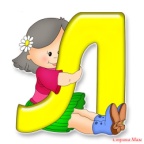 Этапы формирования фонематического слуха дошкольников:I этап           Узнавание неречевых звуковII этап Различение высоты, силы, тембра голоса на материалеодинаковых звуков, слов, фразIII этап Различение слов, близких по своему звуковому составуIV этап Дифференциация слоговV этап – Дифференциация фонемVI этап  Развитие навыков элементарного звукового анализаА знаете ли Вычто будет уметь Ваш ребенок,если у него будет развит фонематический слух?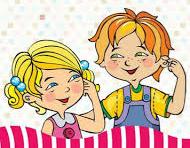 